DEPARTMENT OF COMPUTER SCIENCEAnnual Report (2022-2023) Department of Computer Science came into existence with the introduction of Computer Science as one of the optional subjects at B.Sc. level in 1990-91 on demand from students and parents.Post graduate course in Computer Science leading to M.Sc. (C/S) was introduced during the session 1996-97.An AICTE recognized Three Years Master’s Degree Program “Master in Computer Applications” was introduced in 1997-98. A three-year UG course in Computer Science leading to B.C.A. was introduced during the session 2010-2011.Ph.D. Programmed in Computer Science started in the session 2014-15.  The students are continuously monitored for their academic as well as personality developments.  In order to have a better interaction among students of the department and the staff, the Computer Science Society was formed in the session 1998-99.  The Computer Science Society aims at arranging seminars, guest lecturers, group discussions, software development contests, student seminars etc.Right from the inception of the Department of Computer Science, the university results are consistently excellent over the years for all the examinations. Every year students from department find places in the university merit list.The consistent performance of the department in all respects, made it possible to get special funds under CPE for the vertical growth of the department.Departmental Activities:Organized Training Program for faculty development on “Website Updation “on 10.09.2022. Organized Guest Lecture on “CYBER SAFETY” by Shrikant B. Korkes, Assistant professor Govt. Institute of Forensic Science, Nagpur on 12.11.2022. Organized Workshop on “WordPress” by WordCamp, Nagpur by Mr. Prathamesh Palve, and WordCamp, Nagpur on 13.11.2022.Organized Guest Lecture on “Data Science, Industrial Robotics and Automation” by Mrs. Neha Tekade Expert in Robotics & Data Science NU Intelligence Pvt. Ltd. Nagpur on 19.11.2022. Organized Guest Lecture on “Carrier Opportunities after Graduation” by Mr. Akash Jaiswal Director of Career Launcher, Nagpur on 19.11.2022.Organized Inter-Collegiate Online Quiz Competition on “Computer Programming Language Concepts” on 02.12.2022Organized Workshop on “Cloud Technology” by Mr. Anil Tatode, Training Officer, Department of Robotics and Cloud Technology, RTMNU Nagpur on 11/02/2023.Organized National Conference on “Research Innovations in ICT and Computing Technologies (NCRIICT-2023)” on 27/03/2023 and 28/03/2023.Seminars of M.Sc. (Sem-IV) were conducted on every Saturday. The topic of seminars was  Cyber Security, Data Mining, Artificial Intelligent, Deep Learning, Neural Network and Sentiment Analysis. Seminars of M.Sc. (Sem-II) seminars were conducted on every Saturday.  The topic of seminars were 3D Face Recognition on Android phone, Image Retrieval using Neural network, Face Recognition by Machine Learning, Facial expression recognition using Neural network.Seminars of M.C.A.(Sem-IV) were conducted on every Saturday.  The topic of seminars were Support vector machine-based feature extraction for gender recognition, Deep fake video detection using neural network, Deep Learning based firewall management system, Regression analysis for machine learning.Students Achievement and Staff Achievement:Result (Summer-2023 and Winter -2022): Ku. Urshala Darshan Arora secured 5th Merit Position in BCA Semester-VI examination of Summer-2022 of RTM Nagpur University, Nagpur.Ku. Tejaswini V. Hirudkar secured 3th Merit Position in M.SC Computer Science Semester-IV (C.B.C.S.) examination of Summer-2022 of RTM Nagpur University, Nagpur.Ku. Mansi S. Hinge secured 4th Merit Position in M.SC Computer Science Semester-IV (C.B.C.S.) examination of Summer-2022 of RTM Nagpur University, Nagpur.Research Activity:The teachers and Research scholars of the Computer Science department presented 25 research papers in National and International conferences and Journals.The PG Students of the Computer Science department presented 28 research papers in National conference on “Research Innovations in ICT and Computing Technologies (NCRIICT-2023)” on 27/03/2023 and 28/03/2023.Number of Students registered for Ph.D. (RTMNU) course in computer Science.Four students have registered for Ph.D (RTMNU) under the guidance of Prof. M. P. Dhore.Three students have registered for Ph.D (RTMNU)  under the guidance of Prof. S. R. Pande. Three students have registered for Ph.D (RTMNU)  under the guidance of Prof. R. N. Jugele.Staff Achievement: -Patent is published on 17/02/2023 to Dr. Amitabh A. Halder for an invention entitled “IMPLEMENTATION OF TECHNIQUES TOWARDS SECURITY AND PRIVACY FOR EDGE AI IN IOT/IOE-BASED DIGITAL MARKETING ENVIRONMENTS” by     Government of India. Patent is published on 24/02/2023 to Dr. Jageshwar K. Keche for an invention entitled “IMPLEMENTATION OF ARTIFICIAL INTELLIGENCEBASED TECHNIQUE INTEGRATED WITH MACHINE LEARNING IN ASSET MANAGEMENT” by     Government of India. Any other matter: During the Session 2022-23 Training and Placement Cell conducted various placement activity.Pentagon Space IT Company,Bangluru.NIIT,Bank Placement, Nagpur.Ultratech cement.EdRed Wipro, BengluruXXStudent Placements:Placement drive by Pentagon Space IT Company,Bangluru selected 4 students on 29/09/2022 and 3 students on 25/10/2022Placement drive by NIIT,Bank Placement, Nagpur selected 1 student on 19/09/2022.Placement drive by Ultratech cement selected 6 students on 24/03/2023.Placement drive by EdRed, Selected 6 students on 23 feb 2023Placement drive by Wipro, Bengluru selected 1 student on 23/01/2023During the academic session 2022-23, total 21 students of B.Sc. /BCA/MCA/M.Sc. are placed in On Campus / Off Campus Drives till report writing.Participation in NSS/NCC/Science Exhibition:Students of B.Sc. /BCA/MCA/M.Sc. actively participated in the Blood Donation camp. Students of B.Sc. /BCA/MCA/M.Sc. actively participated in the NSS/NCC.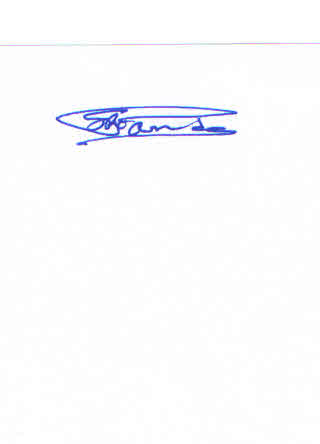 (Dr. S. R. Pande)HeadDepartment of Computer ScienceScience College,Congress Nagar, Nagpur.SNName of Course%SNName of Course%SNName of Course%1B.Sc.  (Sem-I)1007B.C.A. (Sem-I)10013M.Sc. (Sem-I)1002B.Sc.  (Sem-II)1008B.C.A. (Sem-II)10014M.Sc. (Sem-II)97.773B.Sc.  (Sem-III)1009B.C.A. (Sem-III)10015M.Sc. (Sem-III)1004B.Sc.  (Sem-IV)10010B.C.A. (Sem-IV)10016M.Sc. (Sem-IV)97.875B.Sc.  (Sem-V)10011B.C.A. (Sem-V)10017M.C.A.(Sem-I)1006B.Sc.  (Sem-VI)10012B.C.A. (Sem-VI) 9918M.C.A.(Sem-II)10019M.C.A.(Sem-III)10020M.C.A. (Sem-IV)10021M.C.A.  (Sem-V)10022M.C.A. (Sem-VI)100